Don Quichotte
Fiche prof Niveau A2Observe et décrisDemander aux élèves d’écrire une courte description du tableau (nom du tableau, nom de l’artiste et description de l’image) par groupe de deux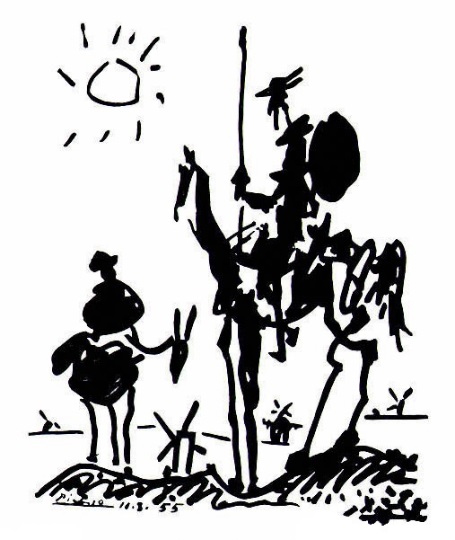 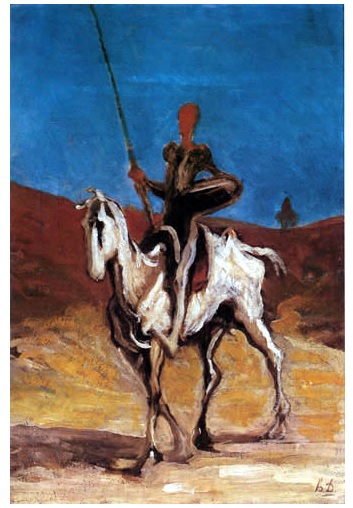 Groupe 1 : description du tableau de Picasso
Groupe 2 : description du tableau de DaumierChaque élève du groupe 1 travaille avec un élève du groupe 2.
Les élèves du groupe 1 cachent leur peinture et la décrivent aux élèves du groupe 2 qui doivent la dessiner.Ensuite, les élèves du groupe 2 cachent la peinture de Daumier et la décrivent aux élèves du groupe 1 qui doivent la dessiner.Les élèves comparent ensuite leurs dessins avec les œuvres des deux artistes.
Compare les deux images. Quelle image tu préfères ? Pourquoi ? 
Je préfère ……………………………….. 	parce qu’elle est en couleur/ noir et blanc.
					parce qu’elle est belle.
					parce qu’elle est amusante.
					parce qu’elle est gaie…Don Quichotte – le résuméLis et réponds aux questions1- Comment s’appelle le livre ? Le livre s’appelle L’Ingénieux Hidalgo Don Quichotte de la Manche.
2- Qui est l’auteur ? Miguel de Cervantès est l’auteur.
3 – Quand ? En 1910. 
4- Comment s’appellent les personnages ? Les personnages s’appellent Don  Quichotte et Sancho Panza.
5- Décris les personnages ? 
Don Quichotte est un noble. Il est chevalier. Il est fou. 
Sancho Panza est un paysan. Il adore manger.
6- Qui adapte le livre en opéra  en 1910 ? Jules Massenet adapte le livre en opéra en 1910.ProductionConsigne : Don Quichotte est joué dans ta ville. Fais un ou deux dessins pour présenter cet opéra aux habitants.
Présente et décris ton dessin à tes camarades de classe.Les élèves doivent faire un dessin illustrant l’opéra.ThèmesL’opéra
L’Europe Idées d’exploitations pédagogiquesObjectifs communicatifsDécrire un dessin
Comprendre une description orale
Comprendre le résumé d’un livre Kommunikative færdighederIdées d’exploitations pédagogiquesObjectifs linguistiques Réviser le présent et la structure de la phrase simple Sprog og sprogbrugIdées d’exploitations pédagogiquesObjectifs culturels Découvrir un opéra français adapté d’une œuvre espagnole Kultur- og samfundsforholdStratégie métacognitive SprogtilegnelseTemps à y consacrer2 x 45 minutes 